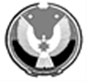 АДМИНИСТРАЦИЯ МУНИЦИПАЛЬНОГО ОБРАЗОВАНИЯ«БЕЛЯЕВСКОЕ»«БЕЛЯЕВСКОЕ»  МУНИЦИПАЛКЫЛДЫТЭТЛЭН АДМИНИСТРАЦИЕЗПОСТАНОВЛЕНИЕ25 февраля  2020 года                                                                                        №  7д. БеляевскоеО выдаче разрешения ОАО «Удмуртнефть»на использование земельного участка        Рассмотрев ходатайство начальника отдела землеустройства и землепользования ОАО «Удмуртнефть» Созиновой С.В. от 20.09. 2019 г. № 19.33-1815 о выдаче разрешения на использование земельного участка, руководствуясь ст. 39.36 Земельного кодекса Российской Федерации, постановлением Правительства Российской Федерации от 03.12. 2014г. № 1300  "Об утверждении перечня видов объектов, размещение которых может осуществляться на землях или земельных участках, находящихся в государственной или муниципальной собственности, без предоставления земельных участков и установления сервитутов", ПОСТАНОВЛЯЮ:1. Разрешить Открытому акционерному обществу «Удмуртнефть», ИНН 1831034040, ОГРН 1021801147774, использовать земельный участок, находящийся в неразграниченной государственной собственности, из категории «Земли сельскохозяйственного назначения», с кадастровым номером 18:09:003002:1020, площадью 6510кв.м с местоположением: Удмуртская Республика, Игринский район, МО «Беляевское», с целью осуществления геологического изучения недр на скважине 506 Лозолюкско-Зуринского месторождения нефти.2. Обязать ОАО «Удмуртнефть» выполнить работы по рекультивации земель и привести их в состояние, пригодное для использования в соответствии с разрешенным использованием в случае порчи либо уничтожения плодородного слоя почвы в границах земельного участка.3. Установить срок использования земельного участка до 31.03.2042года.4. Действие настоящего разрешения может быть досрочно прекращено в случаях, установленных законодательством Российской Федерации.Глава муниципального образования                                         В.Ю. Бабкин